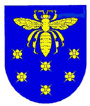 VARĖNOS ŠVIETIMO CENTRASKodas 195328546, J. Basanavičiaus g. 9, 65183 Varėna, tel. (8 310) 31 534, faks. (8 310) 31 330el. p. svietimo.centras@varena.ltUgdymo įstaigų vadovamsKOVO MĖN. TEIKIAMŲ PASLAUGŲ PLANAS 2023 m. vasario 27 d. Nr. V-5-62                                                                                                                                                                                                                                                                                                                                                                                                                                                      VarėnaDirektorius		                              			                                		 Raimondas ŽilinskasI. Stadalnykienė(8 310) 31 534Eil. Nr.Eil. Nr.Renginio/susitikimo tema ir lektoriusRenginio/susitikimo tema ir lektoriusData/laikasVieta/Prisijungimo platformaAtsakingas asmuo/kontaktaiPEDAGOGŲ KOMPETENCIJŲ TOBULINIMO VEIKLA PEDAGOGŲ KOMPETENCIJŲ TOBULINIMO VEIKLA PEDAGOGŲ KOMPETENCIJŲ TOBULINIMO VEIKLA PEDAGOGŲ KOMPETENCIJŲ TOBULINIMO VEIKLA PEDAGOGŲ KOMPETENCIJŲ TOBULINIMO VEIKLA PEDAGOGŲ KOMPETENCIJŲ TOBULINIMO VEIKLA PEDAGOGŲ KOMPETENCIJŲ TOBULINIMO VEIKLA SEMINARAISEMINARAISEMINARAISEMINARAISEMINARAISEMINARAISEMINARAI11Pradinių klasių mokytojams 40 valandų nuotoliniai mokymai ,,Pradinių klasių mokytojų kompetencijų plėtojimas atnaujintų Bendrųjų programų kontekste“. Lektorė – Prof. Dr. Daiva Jakavonytė-Staškuvienė, Vytauto Didžiojo universitetas, Europos Mokyklų ikimokyklinio ir pradinio ugdymo turinio inspektorė, Bendrojo ugdymo tarybos pirmininkės pavaduotoja, bendrųjų programų (2021) darbo grupės narė. Mokymų kaina 37 Eur.Pradinių klasių mokytojams 40 valandų nuotoliniai mokymai ,,Pradinių klasių mokytojų kompetencijų plėtojimas atnaujintų Bendrųjų programų kontekste“. Lektorė – Prof. Dr. Daiva Jakavonytė-Staškuvienė, Vytauto Didžiojo universitetas, Europos Mokyklų ikimokyklinio ir pradinio ugdymo turinio inspektorė, Bendrojo ugdymo tarybos pirmininkės pavaduotoja, bendrųjų programų (2021) darbo grupės narė. Mokymų kaina 37 Eur.8 d. 14 val.Video konferencijų, mokymų, pasitarimų platforma ZOOMEugenija Bušniauskienė,el. p. svietimo.centras@varena.ltTel. (8 310) 31 53422Varėnos rajono ugdymo įstaigų  muzikos dalyko mokytojams ir įvairių klasių mokiniams,  Lietuvos muzikos ir meno mokyklų akordeono pedagogams, bendruomenei vyks akordeono metodinės dienos: 20 val. teoriniai-praktiniai mokymai  „Akordeono pedagogikos kontekstas ir inovacijos. Jaunųjų atlikėjų meistriškumo ugdymas“. Lektoriai: Grigiškių meno mokyklos direktorius, akordeono mokytojas ekspertas, atlikėjas Romas Morkūnas.Kauno J. Gruodžio konservatorijos akordeono dalyko mokytojas metodininkas, Kauno 1-osios muzikos mokyklos akordeono dalyko mokytojas metodininkas, atlikėjas Laimonas Salijus; Kauno 1-osios muzikos mokyklos mokytojas metodininkas Marius Laurynaitis. Dalyviai susimoka pažymos parengimo mokestį 1 Eur.Registruotis iki kovo 9 d. tel. (8 310) 31 534 arba interneto svetainėje https://www.varenossc.lt/mokymai-akordeono-pedagogikos-kontekstas-ir-inovacijos-jaunuju-atlikeju-meistriskumo-ugdymas/ , čia rasite ir išsamią renginio informaciją.Varėnos rajono ugdymo įstaigų  muzikos dalyko mokytojams ir įvairių klasių mokiniams,  Lietuvos muzikos ir meno mokyklų akordeono pedagogams, bendruomenei vyks akordeono metodinės dienos: 20 val. teoriniai-praktiniai mokymai  „Akordeono pedagogikos kontekstas ir inovacijos. Jaunųjų atlikėjų meistriškumo ugdymas“. Lektoriai: Grigiškių meno mokyklos direktorius, akordeono mokytojas ekspertas, atlikėjas Romas Morkūnas.Kauno J. Gruodžio konservatorijos akordeono dalyko mokytojas metodininkas, Kauno 1-osios muzikos mokyklos akordeono dalyko mokytojas metodininkas, atlikėjas Laimonas Salijus; Kauno 1-osios muzikos mokyklos mokytojas metodininkas Marius Laurynaitis. Dalyviai susimoka pažymos parengimo mokestį 1 Eur.Registruotis iki kovo 9 d. tel. (8 310) 31 534 arba interneto svetainėje https://www.varenossc.lt/mokymai-akordeono-pedagogikos-kontekstas-ir-inovacijos-jaunuju-atlikeju-meistriskumo-ugdymas/ , čia rasite ir išsamią renginio informaciją.13 d. 15.00 val.14 d. 14.00 val.Varėnos Jadvygos Čiurlionytės menų mokyklaMarytė Keršienė,el. p. kersiene.varena@gmail.comel. p. svietimo.centras@varena.ltTel. (8 310) 31 534;Mob. tel. (8 600) 1691033Varėnos rajono ugdymo įstaigų ikimokyklinio ir priešmokyklinio ugdymo pedagogams 40 val. mokymai „Psichologiniai amžiaus tarpsnių aspektai sėkmingam ankstyvajam vaikų ugdymui“. Lektorė – Dr. Edita Baukienė, Varėnos švietimo centro Pedagoginių psichologinių paslaugų skyriaus psichologė.Mokymai nemokami, klausytojai susimoka tik pažymėjimo parengimo mokestį 1 Eur.Registracija vykdoma iki kovo 17 d. tel. (8 310) 31 534 arba interneto svetainėje https://www.varenossc.lt/40-val-mokymai-psichologiniai-amziaus-tarpsniu-aspektai-sekmingam-ankstyvajam-vaiku-ugdymui/ Varėnos rajono ugdymo įstaigų ikimokyklinio ir priešmokyklinio ugdymo pedagogams 40 val. mokymai „Psichologiniai amžiaus tarpsnių aspektai sėkmingam ankstyvajam vaikų ugdymui“. Lektorė – Dr. Edita Baukienė, Varėnos švietimo centro Pedagoginių psichologinių paslaugų skyriaus psichologė.Mokymai nemokami, klausytojai susimoka tik pažymėjimo parengimo mokestį 1 Eur.Registracija vykdoma iki kovo 17 d. tel. (8 310) 31 534 arba interneto svetainėje https://www.varenossc.lt/40-val-mokymai-psichologiniai-amziaus-tarpsniu-aspektai-sekmingam-ankstyvajam-vaiku-ugdymui/ Data ir laikas bus skelbiami susirinkus grupeiNuotoliniu būduEugenija Bušniauskienė,el. p. svietimo.centras@varena.ltTel. (8 310) 31 53444Įvairių dalykų mokytojams  renkama grupė į  6 val. seminarą ,,Mokytojo psichologinis pasirengimas įtraukiajam ugdymui“. Lektorius – psichologas, soc. m. dr. Tomas Lagūnavičius. Mokymų kaina 25 Eur.Registracija vykdoma iki kovo 17 d. tel. (8 310) 31 534 arba interneto svetainėje https://www.varenossc.lt/ivairiu-dalyku-mokytojams-renkama-grupe-i-6-val-seminara-mokytojo-psichologinis-pasirengimas-itraukiajam-ugdymui/ Įvairių dalykų mokytojams  renkama grupė į  6 val. seminarą ,,Mokytojo psichologinis pasirengimas įtraukiajam ugdymui“. Lektorius – psichologas, soc. m. dr. Tomas Lagūnavičius. Mokymų kaina 25 Eur.Registracija vykdoma iki kovo 17 d. tel. (8 310) 31 534 arba interneto svetainėje https://www.varenossc.lt/ivairiu-dalyku-mokytojams-renkama-grupe-i-6-val-seminara-mokytojo-psichologinis-pasirengimas-itraukiajam-ugdymui/ Data ir laikas bus skelbiami susirinkus grupeiNuotoliniu būduEugenija Bušniauskienė,el. p. svietimo.centras@varena.ltTel. (8 310) 31 534METODINIAI UŽSIĖMIMAIMETODINIAI UŽSIĖMIMAIMETODINIAI UŽSIĖMIMAIMETODINIAI UŽSIĖMIMAIMETODINIAI UŽSIĖMIMAIMETODINIAI UŽSIĖMIMAIMETODINIAI UŽSIĖMIMAI11Varėnos rajono ugdymo įstaigų  (lopšelių/darželių, mokyklų/gimnazijų) pedagogams ir mokytojų padėjėjams, dirbantiems su vaikais, turinčiais specialiųjų ugdymosi poreikių, atvira veikla „Kaziuko mugės belaukiant“.Atvirą veiklą ves: Varėnos specialiosios mokyklos vyresnioji auklėtoja Angelė Jančauskienė ir auklėtojas Arvydas Zalieckas.Varėnos rajono ugdymo įstaigų  (lopšelių/darželių, mokyklų/gimnazijų) pedagogams ir mokytojų padėjėjams, dirbantiems su vaikais, turinčiais specialiųjų ugdymosi poreikių, atvira veikla „Kaziuko mugės belaukiant“.Atvirą veiklą ves: Varėnos specialiosios mokyklos vyresnioji auklėtoja Angelė Jančauskienė ir auklėtojas Arvydas Zalieckas.6 d. 14.00 val.Varėnos specialioji mokyklaMarytė Keršienė,el. p. kersiene.varena@gmail.comel. p. svietimo.centras@varena.ltTel. (8 310) 31 534;Mob. tel. (8 600) 16910OLIMPIADOS IR KONKURSAIOLIMPIADOS IR KONKURSAIOLIMPIADOS IR KONKURSAIOLIMPIADOS IR KONKURSAIOLIMPIADOS IR KONKURSAIOLIMPIADOS IR KONKURSAIOLIMPIADOS IR KONKURSAI11Papildoma informacija: https://www.lmnsc.lt/epistolinio_rasinio/  Papildoma informacija: https://www.lmnsc.lt/epistolinio_rasinio/  1 d. 14.00 val.Video konferencijų, mokymų, pasitarimų platforma ZOOMMarytė Keršienė,el. p. kersiene.varena@gmail.comel. p. svietimo.centras@varena.ltTel. (8 310) 31 534;Mob. tel. (8 600) 1691022Papildoma informacija:https://www.lmnsc.lt/dailes/  Papildoma informacija:https://www.lmnsc.lt/dailes/  2 d. 10.00 val.Varėnos J. Čiurlionytės menų mokyklaMarytė Keršienė,el. p. kersiene.varena@gmail.comel. p. svietimo.centras@varena.ltTel. (8 310) 31 534;Mob. tel. (8 600) 16910332023 m. tarptautinis matematikos konkursas „Kengūra“Informacija mokytojams www.kengura.lt  el. p. info@kengura.ltUž konkurso vykdymą atsakingi mokyklų asmenys.2023 m. tarptautinis matematikos konkursas „Kengūra“Informacija mokytojams www.kengura.lt  el. p. info@kengura.ltUž konkurso vykdymą atsakingi mokyklų asmenys.16 d.   tarp 8.00–11.00 val.      (užduočių atlikimo laikas: nykštuko grupei – 50 min., visiems kitiems – 75 min.)Ugdymo įstaigoseMarytė Keršienė,el. p. kersiene.varena@gmail.comel. p. svietimo.centras@varena.ltTel. (8 310) 31 534;Mob. tel. (8 600) 1691044Lietuvos mokinių technologijų olimpiados savivaldybės etapasPapildoma informacija:Lietuvos mokinių technologijų olimpiados savivaldybės etapasPapildoma informacija:21 d. 10.00 val.Varėnos švietimo centrasMarytė Keršienė,el. p. kersiene.varena@gmail.comel. p. svietimo.centras@varena.ltTel. (8 310) 31 534;Mob. tel. (8 600) 169105535-oji Lietuvos mokinių geografijos olimpiada (9-12 kl./I-IV gimnazijos kl.).Papildoma informacija:  https://www.lmnsc.lt/geografijos/35-oji Lietuvos mokinių geografijos olimpiada (9-12 kl./I-IV gimnazijos kl.).Papildoma informacija:  https://www.lmnsc.lt/geografijos/21 d.Varėnos ,,Ąžuolo“ gimnazijaEugenija Bušniauskienė,el. p. svietimo.centras@varena.ltTel. (8 310) 31 53466XVI Lietuvos 5–8 klasių mokinių biologijos olimpiada. 5-6 klasių mokiniai užduotis pradės atlikti 10 val., 7-8 klasių – 12 val. Užduočių atlikimo trukmė – 1 val. XVI Lietuvos 5–8 klasių mokinių biologijos olimpiada. 5-6 klasių mokiniai užduotis pradės atlikti 10 val., 7-8 klasių – 12 val. Užduočių atlikimo trukmė – 1 val. 24 d.Ugdymo įstaigose  Eugenija Bušniauskienė,el. p. svietimo.centras@varena.ltTel. (8 310) 31 53477Pradinių (I-IV) klasių mokinių konkursas ,,Šviesoforas“. Registracija vyksta vasario 20 d.–kovo 3 d.Visą informaciją ir registraciją rasite čia: https://www.saugusmokinys.lt/sviesoforasPradinių (I-IV) klasių mokinių konkursas ,,Šviesoforas“. Registracija vyksta vasario 20 d.–kovo 3 d.Visą informaciją ir registraciją rasite čia: https://www.saugusmokinys.lt/sviesoforas6–17 d. I etapas nuotoliniu būduNuotoliniu būdu, ugdymo įstaigose Eugenija Bušniauskienė,el. p. svietimo.centras@varena.ltTel. (8 310) 31 534KURSAIKURSAIKURSAIKURSAIKURSAIKURSAIKURSAI11Bendruomenei tęsiami 100 ak. val. anglų kalbos kursai ,,Komunikacija anglų kalba B1 lygis“. Lektorė – Ramunė Kašėtienė, Varėnos „Ąžuolo“ gimnazijos anglų kalbos vyresnioji mokytoja.Bendruomenei tęsiami 100 ak. val. anglų kalbos kursai ,,Komunikacija anglų kalba B1 lygis“. Lektorė – Ramunė Kašėtienė, Varėnos „Ąžuolo“ gimnazijos anglų kalbos vyresnioji mokytoja.2, 6, 9, 13, 16, 20, 23 d.17.15 val.Varėnos švietimo centro konferencijų salėjeMarytė Keršienė,el. p. kersiene.varena@gmail.comel. p. svietimo.centras@varena.ltTel. (8 310) 31 53422Bendruomenei tęsiami 100 ak. val. anglų kalbos kursai ,,Komunikacija anglų kalba A1 lygis“. Lektorė – Neringa Akulavičienė, Varėnos r. Valkininkų gimnazijos anglų kalbos vyresnioji mokytoja.Bendruomenei tęsiami 100 ak. val. anglų kalbos kursai ,,Komunikacija anglų kalba A1 lygis“. Lektorė – Neringa Akulavičienė, Varėnos r. Valkininkų gimnazijos anglų kalbos vyresnioji mokytoja.2, 7, 9, 14, 16, 21, 23 d.17.15 val.Varėnos švietimo centro mažojoje salėjeMarytė Keršienė,el. p. kersiene.varena@gmail.comel. p. svietimo.centras@varena.ltTel. (8 310) 31 53433Renkama grupė į 100 ak. val. anglų kalbos kursus ,,Komunikacija anglų kalba A2 lygis“.Mokymai vyktų kontaktiniu būdu Varėnos švietimo centre.Registruotis iki kovo 30  dienos tel. (8 310) 31 534 arba interneto svetainėje https://www.varenossc.lt/renkama-grupe-i-anglu-kalbos-kursus-komunikacija-anglu-kalba-a2-lygis/  Renkama grupė į 100 ak. val. anglų kalbos kursus ,,Komunikacija anglų kalba A2 lygis“.Mokymai vyktų kontaktiniu būdu Varėnos švietimo centre.Registruotis iki kovo 30  dienos tel. (8 310) 31 534 arba interneto svetainėje https://www.varenossc.lt/renkama-grupe-i-anglu-kalbos-kursus-komunikacija-anglu-kalba-a2-lygis/  Data ir laikas bus derinamisusirinkus grupeiVarėnos švietimo centreMarytė Keršienė,el. p. kersiene.varena@gmail.comel. p. svietimo.centras@varena.ltTel. (8 310) 31 534;Mob. tel. (8 600) 1691044Mokytojams, dirbantiems pagal ikimokyklinio, priešmokyklinio ir bendrojo ugdymo programas, kurie nėra išklausę ne mažesnės apimties nei 60 valandų arba 2 studijų kreditų kursų anksčiau arba studijų metu, programa taip pat rekomenduojama mokyklų vadovams, jų pavaduotojams ugdymui (ypač atsakingiems už švietimo pagalbos organizavimą mokykloje) ir kitiems mokytojams, norintiems šioje srityje tobulinti savo kompetenciją renkama grupė į 60 val.  „Specialiosios pedagogikos ir specialiosios psichologijos kvalifikacijos tobulinimo kursų programos“ mokymus.Registruotis tel. (8 310) 31 534 arba interneto svetainėje https://www.varenossc.lt/renkama-grupe-i-60-val-specialiosios-pedagogikos-ir-specialiosios-psichologijos-kvalifikacijos-tobulinimo-kursu-programos-mokymus-2/ Mokytojams, dirbantiems pagal ikimokyklinio, priešmokyklinio ir bendrojo ugdymo programas, kurie nėra išklausę ne mažesnės apimties nei 60 valandų arba 2 studijų kreditų kursų anksčiau arba studijų metu, programa taip pat rekomenduojama mokyklų vadovams, jų pavaduotojams ugdymui (ypač atsakingiems už švietimo pagalbos organizavimą mokykloje) ir kitiems mokytojams, norintiems šioje srityje tobulinti savo kompetenciją renkama grupė į 60 val.  „Specialiosios pedagogikos ir specialiosios psichologijos kvalifikacijos tobulinimo kursų programos“ mokymus.Registruotis tel. (8 310) 31 534 arba interneto svetainėje https://www.varenossc.lt/renkama-grupe-i-60-val-specialiosios-pedagogikos-ir-specialiosios-psichologijos-kvalifikacijos-tobulinimo-kursu-programos-mokymus-2/ Data ir laikas bus skelbiami susirinkus grupeiVyktų kontaktiniu būduEugenija Bušniauskienė,el. p. svietimo.centras@varena.lt Tel. (8 310) 31 534PEDAGOGINIŲ PSICHOLOGINIŲ PASLAUGŲ SKYRIAUS VEIKLAPEDAGOGINIŲ PSICHOLOGINIŲ PASLAUGŲ SKYRIAUS VEIKLAPEDAGOGINIŲ PSICHOLOGINIŲ PASLAUGŲ SKYRIAUS VEIKLAPEDAGOGINIŲ PSICHOLOGINIŲ PASLAUGŲ SKYRIAUS VEIKLAPEDAGOGINIŲ PSICHOLOGINIŲ PASLAUGŲ SKYRIAUS VEIKLAPEDAGOGINIŲ PSICHOLOGINIŲ PASLAUGŲ SKYRIAUS VEIKLAPEDAGOGINIŲ PSICHOLOGINIŲ PASLAUGŲ SKYRIAUS VEIKLAMOKINIŲ (VAIKŲ) SPECIALIŲJŲ UGDYMOSI POREIKIŲ ĮVERTINIMAS.TĖVŲ IR PEDAGOGŲ KONSULTAVIMASMOKINIŲ (VAIKŲ) SPECIALIŲJŲ UGDYMOSI POREIKIŲ ĮVERTINIMAS.TĖVŲ IR PEDAGOGŲ KONSULTAVIMASMOKINIŲ (VAIKŲ) SPECIALIŲJŲ UGDYMOSI POREIKIŲ ĮVERTINIMAS.TĖVŲ IR PEDAGOGŲ KONSULTAVIMASMOKINIŲ (VAIKŲ) SPECIALIŲJŲ UGDYMOSI POREIKIŲ ĮVERTINIMAS.TĖVŲ IR PEDAGOGŲ KONSULTAVIMASMOKINIŲ (VAIKŲ) SPECIALIŲJŲ UGDYMOSI POREIKIŲ ĮVERTINIMAS.TĖVŲ IR PEDAGOGŲ KONSULTAVIMASMOKINIŲ (VAIKŲ) SPECIALIŲJŲ UGDYMOSI POREIKIŲ ĮVERTINIMAS.TĖVŲ IR PEDAGOGŲ KONSULTAVIMASMOKINIŲ (VAIKŲ) SPECIALIŲJŲ UGDYMOSI POREIKIŲ ĮVERTINIMAS.TĖVŲ IR PEDAGOGŲ KONSULTAVIMAS111Varėnos „Žilvičio“  vaikų lopšelio-darželio mokinių įvertinimas, auklėtojų, mokytojų ir tėvų konsultavimas, vaiko gerovės komisijos dokumentų peržiūra.7, 9 d. 8.00–12.00 val.	Varėnos švietimo centroPedagoginių psichologinių paslaugų skyriujeel. p. svietimocentro.ppps@gmail.comTel. (8 310) 31 232222	Varėnos „Ryto“ progimnazijos mokinių įvertinimas, auklėtojų, mokytojų ir tėvų konsultavimas, vaiko gerovės komisijos dokumentų peržiūra.14, 16, 21, 23, 28, 30 d.8.00–12.00 val.Varėnos švietimo centroPedagoginių psichologinių paslaugų skyriujeel. p. svietimocentro.ppps@gmail.comTel. (8 310) 31 232METODINĖS DIENOSMETODINĖS DIENOSMETODINĖS DIENOSMETODINĖS DIENOSMETODINĖS DIENOSMETODINĖS DIENOSel. p. svietimocentro.ppps@gmail.comTel. (8 310) 31 232111Senosios Varėnos Andriaus Ryliškio pagrindinės mokyklos mokytojams, tėvams. 28 d. 14.00 val.ZOOM platformael. p. svietimocentro.ppps@gmail.comTel. (8 310) 31 232PSICHOLOGINĖ, LOGOPEDINĖ, SPECIALIOJI PEDAGOGINĖ PAGALBAPSICHOLOGINĖ, LOGOPEDINĖ, SPECIALIOJI PEDAGOGINĖ PAGALBAPSICHOLOGINĖ, LOGOPEDINĖ, SPECIALIOJI PEDAGOGINĖ PAGALBAPSICHOLOGINĖ, LOGOPEDINĖ, SPECIALIOJI PEDAGOGINĖ PAGALBAPSICHOLOGINĖ, LOGOPEDINĖ, SPECIALIOJI PEDAGOGINĖ PAGALBAPSICHOLOGINĖ, LOGOPEDINĖ, SPECIALIOJI PEDAGOGINĖ PAGALBAPSICHOLOGINĖ, LOGOPEDINĖ, SPECIALIOJI PEDAGOGINĖ PAGALBA1		Psichologinis konsultavimas, konsultuoja psichologė Irena Nedzveckienė.Psichologinis konsultavimas, konsultuoja psichologė Irena Nedzveckienė.Psichologinis konsultavimas, konsultuoja psichologė Irena Nedzveckienė.Pirmadieniais, antradieniais ir ketvirtadieniais 14.00–17.00 val.Varėnos švietimo centroPedagoginių psichologinių paslaugų skyriujeel. p. svietimocentro.ppps@gmail.comTel. (8 310) 31 2322Psichologinis konsultavimas, konsultuoja psichologė Edita Baukienė.Psichologinis konsultavimas, konsultuoja psichologė Edita Baukienė.Psichologinis konsultavimas, konsultuoja psichologė Edita Baukienė.Pirmadieniais,antradieniais14.00–17.00 val.Trečiadieniais9.00–12.00 val.Varėnos švietimo centroPedagoginių psichologinių paslaugų skyriujeel. p. svietimocentro.ppps@gmail.comTel. (8 310) 31 2323Logopedo konsultacijos, konsultuoja logopedė Laimutė Lukošiūnienė.Logopedo konsultacijos, konsultuoja logopedė Laimutė Lukošiūnienė.Logopedo konsultacijos, konsultuoja logopedė Laimutė Lukošiūnienė.Pirmadieniais, antradieniais, ketvirtadieniais15.00–17.00Varėnos švietimo centroPedagoginių psichologinių paslaugų skyriujeel. p. svietimocentro.ppps@gmail.comTel. (8 310) 31 2324Specialiojo pedagogo pratybos, pratybas veda specialioji pedagogė Gražina Maziukienė.Specialiojo pedagogo pratybos, pratybas veda specialioji pedagogė Gražina Maziukienė.Specialiojo pedagogo pratybos, pratybas veda specialioji pedagogė Gražina Maziukienė.Pirmadieniais15.30–17.15 val. Antradieniais13.00–17.00 val.Trečiadieniais9.00–17.15 val.Ketvirtadieniais15.30–17.30 val.Varėnos švietimo centroPedagoginių psichologinių paslaugų skyriujeel. p. svietimocentro.ppps@gmail.comTel. (8 310) 31 2325Specialiojo pedagogo pratybos, pratybas veda specialioji pedagogė Inga Sereičikienė.Specialiojo pedagogo pratybos, pratybas veda specialioji pedagogė Inga Sereičikienė.Specialiojo pedagogo pratybos, pratybas veda specialioji pedagogė Inga Sereičikienė.Pirmadieniais15.00–17.00 val.Antradieniais10.00–12.00 val.15.30–17.00 val.Ketvirtadieniais16.00–17.00 val.Varėnos švietimo centroPedagoginių psichologinių paslaugų skyriujeel. p. svietimocentro.ppps@gmail.comTel. (8 310) 31 232KARJEROS SPECIALISTĖS VEIKLAKARJEROS SPECIALISTĖS VEIKLAKARJEROS SPECIALISTĖS VEIKLAKARJEROS SPECIALISTĖS VEIKLAKARJEROS SPECIALISTĖS VEIKLAKARJEROS SPECIALISTĖS VEIKLAKARJEROS SPECIALISTĖS VEIKLA1Merkinės Vinco Krėvės gimnazijos II ir IV g klasių moksleiviams susitikimas su Vilnius TECH atstovais.Merkinės Vinco Krėvės gimnazijos II ir IV g klasių moksleiviams susitikimas su Vilnius TECH atstovais.Merkinės Vinco Krėvės gimnazijos II ir IV g klasių moksleiviams susitikimas su Vilnius TECH atstovais.3 d. 10.00 val.Merkinės Vinco Krėvės gimnazijojeIeva Kairevičiūtė,el. p. svietimo.centras@varena.lt Tel. (8 310) 31 5342Merkinės Vinco Krėvės gimnazijos moksleiviams susitikimas su vyr. seržantu Dariumi Traigiu tema „Lietuvos kariuomenės tarnybos būdai“.Merkinės Vinco Krėvės gimnazijos moksleiviams susitikimas su vyr. seržantu Dariumi Traigiu tema „Lietuvos kariuomenės tarnybos būdai“.Merkinės Vinco Krėvės gimnazijos moksleiviams susitikimas su vyr. seržantu Dariumi Traigiu tema „Lietuvos kariuomenės tarnybos būdai“.15 d. Merkinės Vinco Krėvės gimnazijojeIeva Kairevičiūtė,el. p. svietimo.centras@varena.lt Tel. (8 310) 31 5343Senosios Varėnos Andriaus Ryliškio pagrindinės mokyklos mokiniams išvyka į Mykolo Romerio universitetą.Senosios Varėnos Andriaus Ryliškio pagrindinės mokyklos mokiniams išvyka į Mykolo Romerio universitetą.Senosios Varėnos Andriaus Ryliškio pagrindinės mokyklos mokiniams išvyka į Mykolo Romerio universitetą.16 d. Mykolo Romerio universiteteIeva Kairevičiūtė,el. p. svietimo.centras@varena.lt Tel. (8 310) 31 5344Valkininkų gimnazijos 8, 9, 10 klasės moksleiviams užsiėmimai tema „Ateities profesijos ir darbo rinka“ ves Alytaus jaunimo užimtu  skyriaus vyr. specialistė Kristina Stankutė.Valkininkų gimnazijos 8, 9, 10 klasės moksleiviams užsiėmimai tema „Ateities profesijos ir darbo rinka“ ves Alytaus jaunimo užimtu  skyriaus vyr. specialistė Kristina Stankutė.Valkininkų gimnazijos 8, 9, 10 klasės moksleiviams užsiėmimai tema „Ateities profesijos ir darbo rinka“ ves Alytaus jaunimo užimtu  skyriaus vyr. specialistė Kristina Stankutė.22 d. Valkininkų gimnazijojeIeva Kairevičiūtė,el. p. svietimo.centras@varena.lt Tel. (8 310) 31 5345Matuizų pagrindinės mokyklos II g klasės moksleiviams išvyka į LITEXPO parodų rūmus „Karjera & Studijos 2023“.Matuizų pagrindinės mokyklos II g klasės moksleiviams išvyka į LITEXPO parodų rūmus „Karjera & Studijos 2023“.Matuizų pagrindinės mokyklos II g klasės moksleiviams išvyka į LITEXPO parodų rūmus „Karjera & Studijos 2023“.30 d. LITEXPO parodų rūmuIeva Kairevičiūtė,el. p. svietimo.centras@varena.lt Tel. (8 310) 31 5346Valkininkų gimnazijos II g klasės moksleiviams išvyka į LITEXPO parodų rūmus „Karjera & Studijos 2023“.Valkininkų gimnazijos II g klasės moksleiviams išvyka į LITEXPO parodų rūmus „Karjera & Studijos 2023“.Valkininkų gimnazijos II g klasės moksleiviams išvyka į LITEXPO parodų rūmus „Karjera & Studijos 2023“.30 d. LITEXPO parodų rūmuIeva Kairevičiūtė,el. p. svietimo.centras@varena.lt Tel. (8 310) 31 5347Merkinės Vinco Krėvės gimnazijos III-IVg klasių mokinių virtualus susitikimas su Kauno technologijos universiteto lektoriais.Merkinės Vinco Krėvės gimnazijos III-IVg klasių mokinių virtualus susitikimas su Kauno technologijos universiteto lektoriais.Merkinės Vinco Krėvės gimnazijos III-IVg klasių mokinių virtualus susitikimas su Kauno technologijos universiteto lektoriais.Data ir laikas tikslinami Nuotoliniu būduIeva Kairevičiūtė,el. p. svietimo.centras@varena.lt Tel. (8 310) 31 5348Senosios Varėnos Andriaus Ryliškio pagrindinės mokyklos 9 klasės mokiniams išvyka į Vilniaus technologijų ir inžinerijos mokymų centro kūrybines dirbtuves.Senosios Varėnos Andriaus Ryliškio pagrindinės mokyklos 9 klasės mokiniams išvyka į Vilniaus technologijų ir inžinerijos mokymų centro kūrybines dirbtuves.Senosios Varėnos Andriaus Ryliškio pagrindinės mokyklos 9 klasės mokiniams išvyka į Vilniaus technologijų ir inžinerijos mokymų centro kūrybines dirbtuves.Data ir laikas tikslinamiVilniujeIeva Kairevičiūtė,el. p. svietimo.centras@varena.lt Tel. (8 310) 31 5349Merkinės Vinco Krėvės ir Valkininkų gimnazijų, Matuizų ir Senosios Varėnos Andriaus Ryliškio pagrindinių mokyklų ugdymo karjeros užsiėmimai integruoti į klasės valandėles 1-4 klasių moksleiviams.Merkinės Vinco Krėvės ir Valkininkų gimnazijų, Matuizų ir Senosios Varėnos Andriaus Ryliškio pagrindinių mokyklų ugdymo karjeros užsiėmimai integruoti į klasės valandėles 1-4 klasių moksleiviams.Merkinės Vinco Krėvės ir Valkininkų gimnazijų, Matuizų ir Senosios Varėnos Andriaus Ryliškio pagrindinių mokyklų ugdymo karjeros užsiėmimai integruoti į klasės valandėles 1-4 klasių moksleiviams.Kovo mėn.Ugdymo įstaigoseIeva Kairevičiūtė,el. p. svietimo.centras@varena.lt Tel. (8 310) 31 53410Merkinės Vinco Krėvės ir Valkininkų gimnazijų, Matuizų ir Senosios Varėnos Andriaus Ryliškio pagrindinės mokyklų ugdymo karjeros užsiėmimai integruoti į klasės valandėles 5-8 klasių moksleiviams.Merkinės Vinco Krėvės ir Valkininkų gimnazijų, Matuizų ir Senosios Varėnos Andriaus Ryliškio pagrindinės mokyklų ugdymo karjeros užsiėmimai integruoti į klasės valandėles 5-8 klasių moksleiviams.Merkinės Vinco Krėvės ir Valkininkų gimnazijų, Matuizų ir Senosios Varėnos Andriaus Ryliškio pagrindinės mokyklų ugdymo karjeros užsiėmimai integruoti į klasės valandėles 5-8 klasių moksleiviams.Kovo mėn.Ugdymo įstaigoseIeva Kairevičiūtė,el. p. svietimo.centras@varena.lt Tel. (8 310) 31 53411Merkinės Vinco Krėvės ir Valkininkų gimnazijų, Matuizų ir Senosios Varėnos Andriaus Ryliškio pagrindinės mokyklų ugdymo karjeros užsiėmimai integruoti į klasės valandėles I-IV gimn. klasių moksleiviams.Merkinės Vinco Krėvės ir Valkininkų gimnazijų, Matuizų ir Senosios Varėnos Andriaus Ryliškio pagrindinės mokyklų ugdymo karjeros užsiėmimai integruoti į klasės valandėles I-IV gimn. klasių moksleiviams.Merkinės Vinco Krėvės ir Valkininkų gimnazijų, Matuizų ir Senosios Varėnos Andriaus Ryliškio pagrindinės mokyklų ugdymo karjeros užsiėmimai integruoti į klasės valandėles I-IV gimn. klasių moksleiviams.Kovo mėn.Ugdymo įstaigoseIeva Kairevičiūtė,el. p. svietimo.centras@varena.lt Tel. (8 310) 31 53412Konsultacijos su ugdymo įstaigų administracijos atstovais, klasių vadovais.Konsultacijos su ugdymo įstaigų administracijos atstovais, klasių vadovais.Konsultacijos su ugdymo įstaigų administracijos atstovais, klasių vadovais.Kovo mėn.Ugdymo įstaigoseIeva Kairevičiūtė,el. p. svietimo.centras@varena.lt Tel. (8 310) 31 53413Bendradarbiavimas su aukštosiomis mokyklomis: nuotoliniai ir kontaktiniai susitikimai.Bendradarbiavimas su aukštosiomis mokyklomis: nuotoliniai ir kontaktiniai susitikimai.Bendradarbiavimas su aukštosiomis mokyklomis: nuotoliniai ir kontaktiniai susitikimai.Kovo mėn.Ugdymo įstaigoseIeva Kairevičiūtė,el. p. svietimo.centras@varena.lt Tel. (8 310) 31 534ATVIRO JAUNIMO CENTRO (AJC) VEIKLAATVIRO JAUNIMO CENTRO (AJC) VEIKLAATVIRO JAUNIMO CENTRO (AJC) VEIKLAATVIRO JAUNIMO CENTRO (AJC) VEIKLAATVIRO JAUNIMO CENTRO (AJC) VEIKLAATVIRO JAUNIMO CENTRO (AJC) VEIKLAATVIRO JAUNIMO CENTRO (AJC) VEIKLA11Stalo žaidimų turnyrai. Bus renkami taškai, mėnesio pabaigoje paskelbsime nugalėtoją.Stalo žaidimų turnyrai. Bus renkami taškai, mėnesio pabaigoje paskelbsime nugalėtoją.7, 14, 21, 28d. 15.00–19.00 val. AJC patalposeRasa Plokštienė,Irma Bartusevičienė22Diskusijų popietėPokalbiai įvairiomis aktualiomis temomisDiskusijų popietėPokalbiai įvairiomis aktualiomis temomis1, 8, 15, 22, 29 d. 15.00–19.00 val. AJC patalposeRasa Plokštienė,Irma Bartusevičienė33RankdarbiaiRankdarbių gamybaRankdarbiaiRankdarbių gamyba2, 9, 23, 30 d. 15.00–19.00 val.AJC patalposeRasa Plokštienė,Irma Bartusevičienė44Filmų popietėJaunuolių pasiūlytų filmų ir serialų peržiūra.Filmų popietėJaunuolių pasiūlytų filmų ir serialų peržiūra.3, 10, 17, 24, 31 d. 15.00–19.00 val.AJC patalposeRasa Plokštienė,Irma Bartusevičienė55„Pats sau šefas“.Receptų paieška ir maisto gamyba.„Pats sau šefas“.Receptų paieška ir maisto gamyba.4, 18, 25  d. 13.00–17.00 val.AJC patalposeRasa Plokštienė,Irma BartusevičienėTURIZMO INFORMACIJOS VEIKLATURIZMO INFORMACIJOS VEIKLATURIZMO INFORMACIJOS VEIKLATURIZMO INFORMACIJOS VEIKLATURIZMO INFORMACIJOS VEIKLATURIZMO INFORMACIJOS VEIKLATURIZMO INFORMACIJOS VEIKLA11Konsultavimas turizmo klausimaisKonsultavimas turizmo klausimaisPirmadieniais –ketvirtadieniais8.00–17.00 val.Penktadieniais –8.0015.45 val.Tiesiogiai (darbo vietoje), telefonu, elektroniniu paštu, „Messenger“ ir „Tawk To“Daiva Kosinskaitė,Tel. (8 310) 31 330,el. p. turizmas@varena.lt22Akcijos „Surink Lietuvą“ įgyvendinimasAkcijos „Surink Lietuvą“ įgyvendinimasPirmadieniais –ketvirtadieniais8.00–17.00 val.Penktadieniais –8.0015.45 val.Tiesiogiai (darbo vietoje), telefonu, elektroniniu paštu, „Messenger“ ir „Tawk To“Daiva Kosinskaitė,Tel. (8 310) 31 330,el. p. turizmas@varena.lt33Individualios konsultacijos ir informacijos teikimasIndividualios konsultacijos ir informacijos teikimasPirmadieniais –ketvirtadieniais8.00–17.00 val.Penktadieniais –8.0015.45 val.Tiesiogiai (darbo vietoje), telefonu, elektroniniu paštu, „Messenger“ ir „Tawk To“Daiva Kosinskaitė,Tel. (8 310) 31 330,el. p. turizmas@varena.lt44Varėnos rajono turizmo informacijos atnaujinimas naujame turizmo puslapyje www.varenavisit.lt Varėnos rajono turizmo informacijos atnaujinimas naujame turizmo puslapyje www.varenavisit.lt Pirmadieniais –ketvirtadieniais8.00–17.00 val.Penktadieniais –8.0015.45 val.Daiva Kosinskaitė,Tel. (8 310) 31 330,el. p. turizmas@varena.lt55Varėnos rajono lankytinų objektų informacijos platinimas Facebook tinkle.Varėnos rajono lankytinų objektų informacijos platinimas Facebook tinkle.Pirmadieniais –ketvirtadieniais8.00–17.00 val.Penktadieniais –8.0015.45 val.Daiva Kosinskaitė,Tel. (8 310) 31 330,el. p. turizmas@varena.lt66Elektroninės parduotuvės, skirtos Varėnos rajono atributikai ir amatininkų darbams parduoti, aptarnavimas.Elektroninės parduotuvės, skirtos Varėnos rajono atributikai ir amatininkų darbams parduoti, aptarnavimas.Pirmadieniais –ketvirtadieniais8.00–17.00 val.Penktadieniais –8.0015.45 val.Daiva Kosinskaitė,Tel. (8 310) 31 330,el. p. turizmas@varena.lt77Dzūkijos regiono turizmo galimybes pristatančio puslapio pazinkdzukija.lt informacijos pildymas.Dzūkijos regiono turizmo galimybes pristatančio puslapio pazinkdzukija.lt informacijos pildymas.Pirmadieniais –ketvirtadieniais8.00–17.00 val.Penktadieniais –8.0015.45 val.Daiva Kosinskaitė,Tel. (8 310) 31 330,el. p. turizmas@varena.ltVARĖNOS TREČIOJO AMŽIAUS UNIVERSITETO VEIKLAVARĖNOS TREČIOJO AMŽIAUS UNIVERSITETO VEIKLAVARĖNOS TREČIOJO AMŽIAUS UNIVERSITETO VEIKLAVARĖNOS TREČIOJO AMŽIAUS UNIVERSITETO VEIKLAVARĖNOS TREČIOJO AMŽIAUS UNIVERSITETO VEIKLAVARĖNOS TREČIOJO AMŽIAUS UNIVERSITETO VEIKLAVARĖNOS TREČIOJO AMŽIAUS UNIVERSITETO VEIKLA11Popietė „Tulpių šventė“. Popietė „Tulpių šventė“. 8 d. 12.00 val.Varėnos švietimo centro didžiojoje salėjeKęstutis Pigaga,Tel. (8 310) 31 53422Ansamblis „Gija“ dalyvaus renginyje skirtame Kovo 11-ai paminėtiAnsamblis „Gija“ dalyvaus renginyje skirtame Kovo 11-ai paminėti10 d. 12.00 val.Kaniavos kultūros centreKęstutis Pigaga,Tel. (8 310) 31 53433„Mary Kay Lithuania“ praktiniai mokymai „Kūno priežiūros principai“.„Mary Kay Lithuania“ praktiniai mokymai „Kūno priežiūros principai“.21 d. 14.30 val.Varėnos švietimo centreKęstutis Pigaga,Tel. (8 310) 31 53444DainavimasDainavimasKiekvienąantradienį ir penktadienį12.00 val.Varėnos švietimo centro mažojoje salėjeKęstutis Pigaga,Tel. (8 310) 31 534NEFORMALIOJO VAIKŲ ŠVIETIMO BŪRELIŲ VEIKLOSNEFORMALIOJO VAIKŲ ŠVIETIMO BŪRELIŲ VEIKLOSNEFORMALIOJO VAIKŲ ŠVIETIMO BŪRELIŲ VEIKLOSNEFORMALIOJO VAIKŲ ŠVIETIMO BŪRELIŲ VEIKLOSNEFORMALIOJO VAIKŲ ŠVIETIMO BŪRELIŲ VEIKLOSNEFORMALIOJO VAIKŲ ŠVIETIMO BŪRELIŲ VEIKLOSNEFORMALIOJO VAIKŲ ŠVIETIMO BŪRELIŲ VEIKLOS11Neformaliojo švietimo įtraukiojo meninio ugdymo programos, parengtos įgyvendinant projektą „Pažeidžiamų vaikų socialinė įtrauktis per meną Lietuvos ir Baltarusijos pasienio regionuose“ (Nr. ENI-LLB-1-112) pagal 2014-2020 metų Europos kaimynystės priemonės Latvijos, Lietuvos ir Baltarusijos bendradarbiavimo per sieną programą.Programos integravimas į  keramikos, žaislų ir suvenyrų gamybos, vokalinės grupės bei kūrybos ir meno  būrelio  „Okeanas“  ugdymo programas.Mokslo metų eigoje bus įtraukta 20 socialinę atskirtį patiriančių vaikų.Neformaliojo švietimo įtraukiojo meninio ugdymo programos, parengtos įgyvendinant projektą „Pažeidžiamų vaikų socialinė įtrauktis per meną Lietuvos ir Baltarusijos pasienio regionuose“ (Nr. ENI-LLB-1-112) pagal 2014-2020 metų Europos kaimynystės priemonės Latvijos, Lietuvos ir Baltarusijos bendradarbiavimo per sieną programą.Programos integravimas į  keramikos, žaislų ir suvenyrų gamybos, vokalinės grupės bei kūrybos ir meno  būrelio  „Okeanas“  ugdymo programas.Mokslo metų eigoje bus įtraukta 20 socialinę atskirtį patiriančių vaikų.Vykdymas 2022-23 mokslo metų eigojeVytauto g. 29, III aukštasAngelė Balciukevičienė,Vaida Žilinskienė,Vidas Savilionis,Tel. (8 310) 52 39422Choreografijos studijos „Mikitukas“ šokėjai dalyvaus respublikiniame šiuolaikinių šokių festivalyje „Pavasarinė šokių pynė“.Choreografijos studijos „Mikitukas“ šokėjai dalyvaus respublikiniame šiuolaikinių šokių festivalyje „Pavasarinė šokių pynė“.4 d. Vilkaviškio sporto ir pramogų centrasJolanta Pranciulienė33Choreografijos studijos „Mikitukas“ šokėjai dalyvaus Kovo 11-osios koncerte Varėnos miesteChoreografijos studijos „Mikitukas“ šokėjai dalyvaus Kovo 11-osios koncerte Varėnos mieste11 d. Prie Varėnos rajono savivaldybėsJolanta Pranciulienė44Šaškių ir šachmatų būrelio mokinių dalyvavimas varžybose „Jotvingių taurė 2023“Šaškių ir šachmatų būrelio mokinių dalyvavimas varžybose „Jotvingių taurė 2023“18 d. AlytusTadas Tenenė55Aviamodeliavimo būrelio mokinių dalyvavimas XXXVII Lietuvos mokinių techninių sporto šakų spartakiados kambarinių aviamodelių finalinės varžybose.Aviamodeliavimo būrelio mokinių dalyvavimas XXXVII Lietuvos mokinių techninių sporto šakų spartakiados kambarinių aviamodelių finalinės varžybose.18 d. Kauno Jurgio Dobkevičiaus progimnazijos sporto salė (V. Čepinskio g. 7)Raimondas Žilinskas66Lietuvos vaikų ir moksleivių – lietuvių liaudies kūrybos atlikėjų – konkursas „Tramtatulis 2023“ (regioninis turas). Dalyvauja „Vokalinės grupės“ mokinės Gaudrė Eidukevičiūtė ir Ugnė Sereičikaitė.Lietuvos vaikų ir moksleivių – lietuvių liaudies kūrybos atlikėjų – konkursas „Tramtatulis 2023“ (regioninis turas). Dalyvauja „Vokalinės grupės“ mokinės Gaudrė Eidukevičiūtė ir Ugnė Sereičikaitė.25 d.LazdijuoseVaida Žilinskienė77Choreografijos studijos „Mikitukas“ šokėjai dalyvaus koncerte „XI pasaulio šokių muzikos maratonas“Choreografijos studijos „Mikitukas“ šokėjai dalyvaus koncerte „XI pasaulio šokių muzikos maratonas“27 d. 17.00 val.Varėnos Jadvygos Čiurlionytės menų mokykla (koncertų salė)Jolanta Pranciulienė